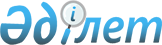 О признании утратившими силу некоторых решений Шиелийского районного маслихатаРешение Шиелийского районного маслихата Кызылординской области от 26 декабря 2023 года № 11/25. Зарегистрировано Департаментом юстиции Кызылординской области 28 декабря 2023 года № 8478-11
      В соответствии со статьей 27 Закона Республики Казахстан "О правовых актах" Шиелийский районный маслихат РЕШИЛ:
      1. Признать утратившими силу следующие решения Шиелийского районного маслихата:
      1) решение Шиелийского районного маслихата от 21 февраля 2014 года № 26/4 "Об утверждении правил проведения раздельных сходов местного сообщества в Шиелийском районе" (зарегистрировано в Реестре государственной регистрации нормативных правовых актов за № 4627);
      2) решение Шиелийского районного маслихата от 2 декабря 2014 года № 35/2 "О внесении изменений и дополнений в решение районного маслихата от 21 февраля 2014 года № 26/4 "Об утверждении правил проведения раздельных сходов местного сообщества"" (зарегистрировано в Реестре государственной регистрации нормативных правовых актов за № 4821).
      2. Настоящее решение вводится в действие по истечении десяти календарных дней после дня его первого официального опубликования.
					© 2012. РГП на ПХВ «Институт законодательства и правовой информации Республики Казахстан» Министерства юстиции Республики Казахстан
				
      Председатель Шиелийского районного маслихата 

А. Жандарбеков
